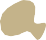 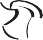 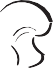 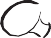 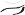 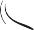 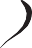 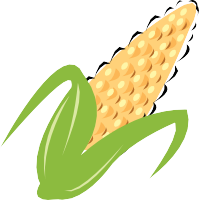 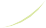 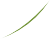 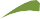 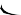 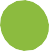 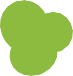 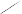 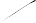 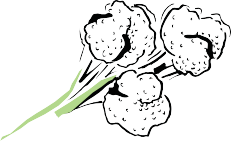 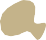 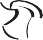 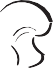 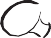 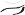 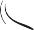 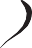 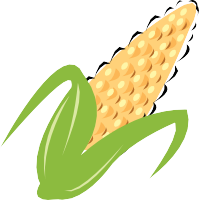 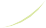 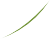 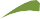 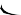 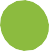 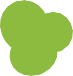 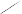 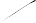 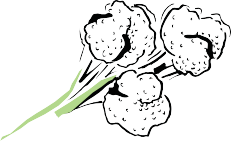 Fruits and Vegetables by Season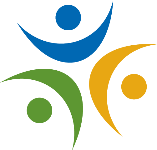 Fruits and Vegetables by SeasonSPRING (March, April, May)Asparagus	•	PapayasAvocados	•	PeasBasil	•	Chili PeppersBeans	•	Sweet PeppersBeets	•	RadishesBroccoli	•	ShallotsCabbage	•	SpinachChinese cabbage	•	Summer SquashCucumbers	•	TurnipsLettuce: Head or IcebergMangoesOkraSweet OrangesSUMMER (June, July, August)Apricots	•	NectarinesBasil	•	OkraBeets	•	PeachesBlackberries	•	PearsBlueberries	•	Chili PeppersBoysenberries	•	Sweet PeppersCarrots	•	PlumsCherries	•	RaspberriesCollards	•	Summer SquashCorn	•	TomatoesCucumbers	•	WatermelonDatesFigsGrapesGreen BeansLimesMangoesFALL (September, October, November)Apples	•	NutsBroccoli	•	OkraBrussels Sprouts	•	Mandarin OrangesCabbage	•	PearsChinese Cabbage	•	Chili PeppersCauliflower	•	Sweet PeppersChicory	•	PersimmonsCranberries	•	PomegranatesCucumbers	•	PumpkinDates	•	QuinceEggplant	•	ShallotsFennel	•	SpinachGrapes	•	Winter SquashGreens	•	Star FruitLettuce: Head or Iceberg  •	Sweet PotatoesLeaf Lettuce	•	TurnipsMushroomsWINTER (December, January, February)Avocados	•	LemonsBroccoli	•	Wild MushroomsBrussels Sprouts	•	Mandarin OrangesCabbage	•	Sweet OrangesChinese Cabbage	•	TangerinesCauliflower	•	TurnipsCelery RootChicoryDatesFennelGrapefruit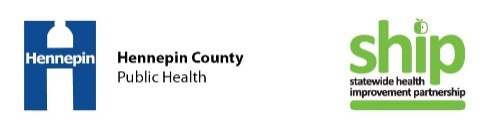 